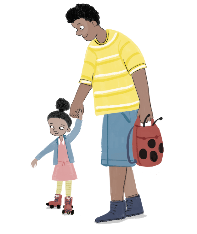 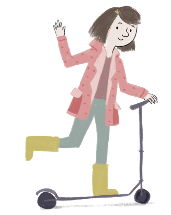 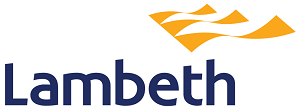  October 2022Dear resident/business ownerSchool Street exemption applicationAs you are aware, Lambeth have introduced a School Street on your road which restricts vehicle movement at drop off and pick up times. The timed restrictions set out to reduce road danger, improve air quality and increase active travel to school, particularly walking and cycling, by creating a safer and more pleasant environment outside the school. EnforcementThe enforcement used will depend on the School Street location but may include ANPR cameras or civil enforcement officers. A School Street exemption is available to residents and businesses with premises located within the School Street zone, who require access during its times of operation, as well as Blue Badge holders who live within the School Street or require access. Vehicles already located in the street when the restrictions are in force will still be able to exit the closure without a permit. We ask that any driver using the restricted times does so slowly and with caution as children use the street differently during the restricted times. You can apply for an exemption online at https://epermits.lambeth.gov.uk/ If you are unable to access the application online, please call 0207 926 9000 to request that someone helps you.Applications received will be processed within 10 working days. Please apply as soon as possible to ensure you have a valid exemption and to avoid receiving a Penalty Charge Notice (PCN).Please note that emergency vehicles will still be able to enter the School Street all times. Other motor vehicles, including those that are not registered to an address within the zone and vehicles driven by parents to drop off or pick up children at the school gates, will be restricted during these times.  Any questions you may have please visit www.lambeth.gov.uk/schoolstreets or email schoolstreets@lambeth.gov.uk Thank you for your support of School Streets. Yours sincerely,  The Active Travel Team London Borough of Lambeth www.lambeth.gov.uk/schoolstreets NOTE: Letter sent to residents affected by the following school streets: Elmcourt Road and Maley Avenue SE27 / SE21 Carnac Road SE27Granton Road SW16 Hitherfield Road SW16 Hackford Road and Mowll Street SW9 Elmcourt Rd, SE21 8HZLinton Grove SE27 Burgoyne Road SW9 Cowley Road SW9 Stockport Road SW16 